Министерство образования и науки Российской ФедерацииФедеральное государственное бюджетное образовательное учреждение высшего образования «Комсомольский-на-Амуре государственный технический университет»ТЕХНИЧЕСКИЙ ПАСПОРТ УЧЕБНОЙ ЛАБОРАТОРИИЛаборатория строительных конструкций(название лаборатории)Факультет кадастра и строительства, кафедра строительства и архитектуры(принадлежность (факультет/институт, кафедра))Аудитория 26/I2022Общая информация1.1 Место расположения учебной лаборатории: 		Цокольное помещение первого корпуса университета – аудитория № 26			1.2Технический руководитель учебной лаборатории (заведующий лабораторией):  заведующий лабораториями СиА Минчуков В.М						(Ф.И.О., должность)1.3 Назначение, цели функционирования учебной лаборатории: 	проведение лабораторных занятий, лабораторных испытаний, исследование  основныx свойств строительных материалов и изделий, испытание свойств  различных строительных материалов				__________________________Перечень оборудования учебной лаборатории:Характеристики оборудования представлены в приложении А.Мебель, установленная в учебной лаборатории:1.6  Кадровый потенциал учебной лаборатории:Образовательная деятельность учебной лаборатории2.1 РасписаниеЗанятия в лаборатории проводятся согласно расписанию, утвержденному в установленном порядке.2.2. Перечень дисциплин и лабораторных работ, закрепленных за лабораторией:2.3 Перечень технических средств обучения (ТСО), применяемых для проведения лабораторных работ(заполняется при наличии ТСО)2.4 Перечень информационно – демонстрационных стендов учебной лабораторииПеречень нормативно – технической документации, представленной в лаборатории (инструкции по работе с оборудованием, паспорта на оборудование, акты на внедрение оборудования)Техника безопасности        4.  Перспективный план развития лаборатории на 3 года5 Планировка помещения5.1.     Планировка помещения и расположения оборудования представлены на схеме 1.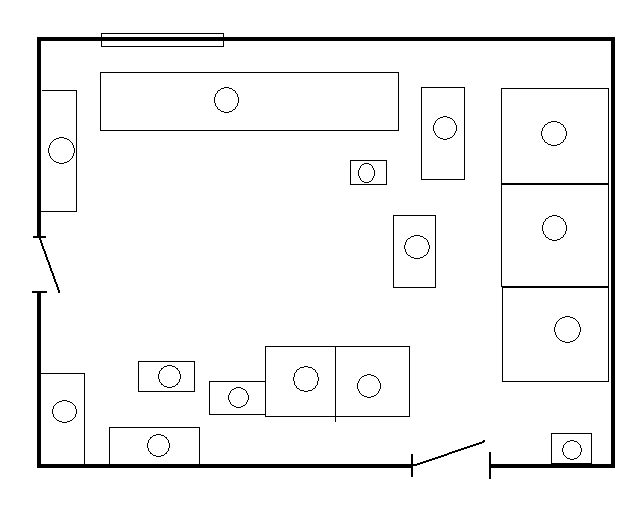 Схема 1.Условные обозначения: 1-сейф (2шт) , 2- испытательный стенд гидравлический 3-весы, 4-станция насосная, 5-ящик (3шт), 6-стол преподавательский, 7-верстак, 8-бетономешалка, 9-станок токарный, 10- испытательный стенд винтовой 11-электрический щит5.2  Параметры учебной лаборатории на основании данных БТИ:Площадь (м3): 		42.12		Количество окон: 	1		Количество осветительных приборов:			4			В качестве источника света при искусственном освещении применяются люминесцентные светильники  по 2 лампы мощностью 80Вт, лапмпы ЛБ-80											(люминесцентные лампы типа ЛБ или компактные люминесцентные лампы (КЛЛ)Количество комнат __1___.Размеры помещения: комната  ___7,02х6,00 мКоличество дверей – ___2____ шт..Высота помещения ____3,5____ м.Потолок из _______бетонные плиты перекрытия__________________,Полы  _______________бетон__________________;отделка стен ___________ побелка, покраска .Заведующий лабораторией	       ____________	В.М. Минчуков							подпись												«______»___________2022г.ПРИЛОЖЕНИЕ АХарактеристики оборудования лаборатории строительных конструкцийСтенд винтовой для испытаний балок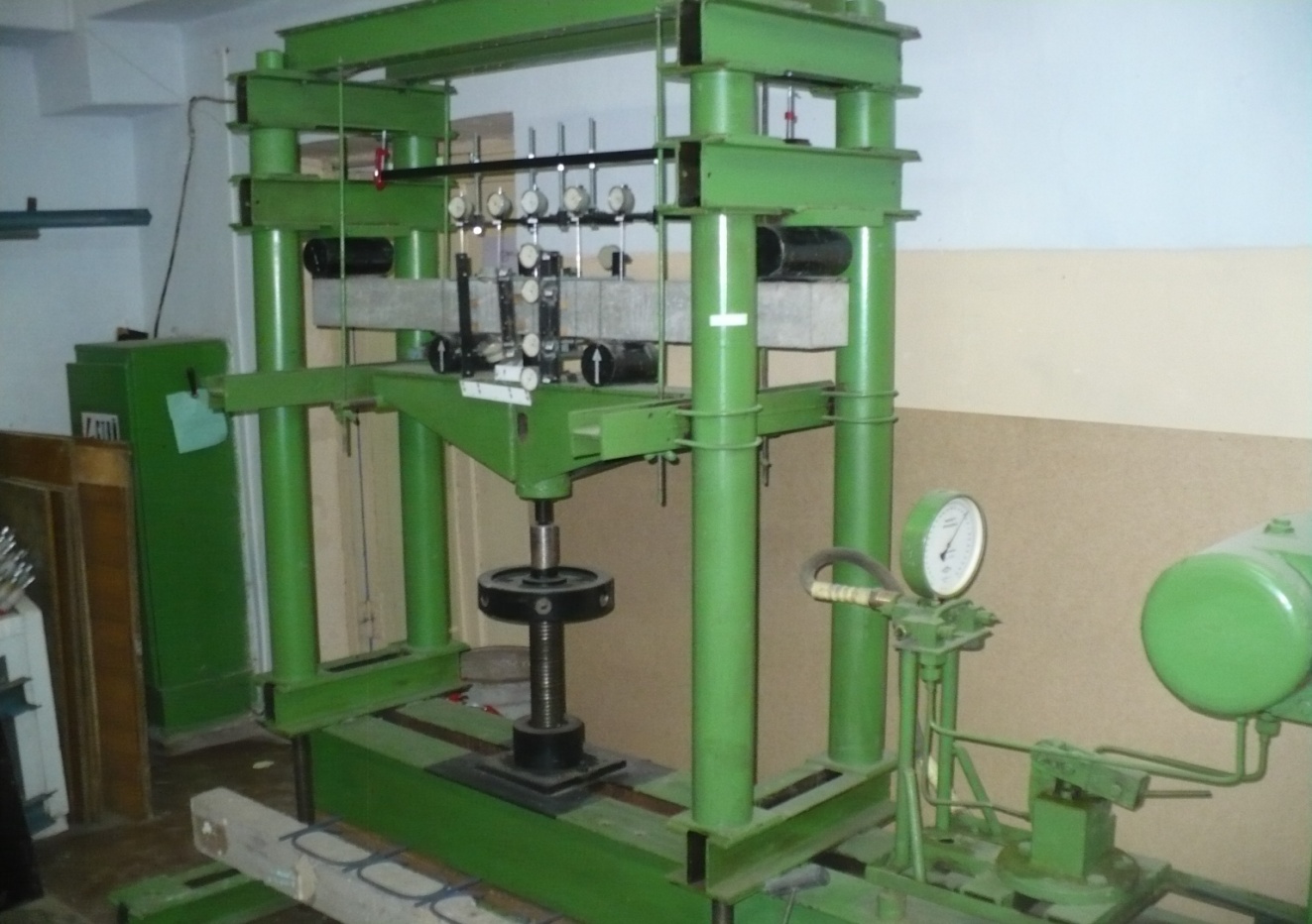 Технические характеристики:Развиваемая нагрузка     		 Р (max) =  8000 кгТочность измерения  			 0,01 – 0,001 ммХод винтового штока			 l (max) = 80 ммДлина испытуемого образца            L  1900-2300 мм                         Стенд гидравлический для испытаний колонн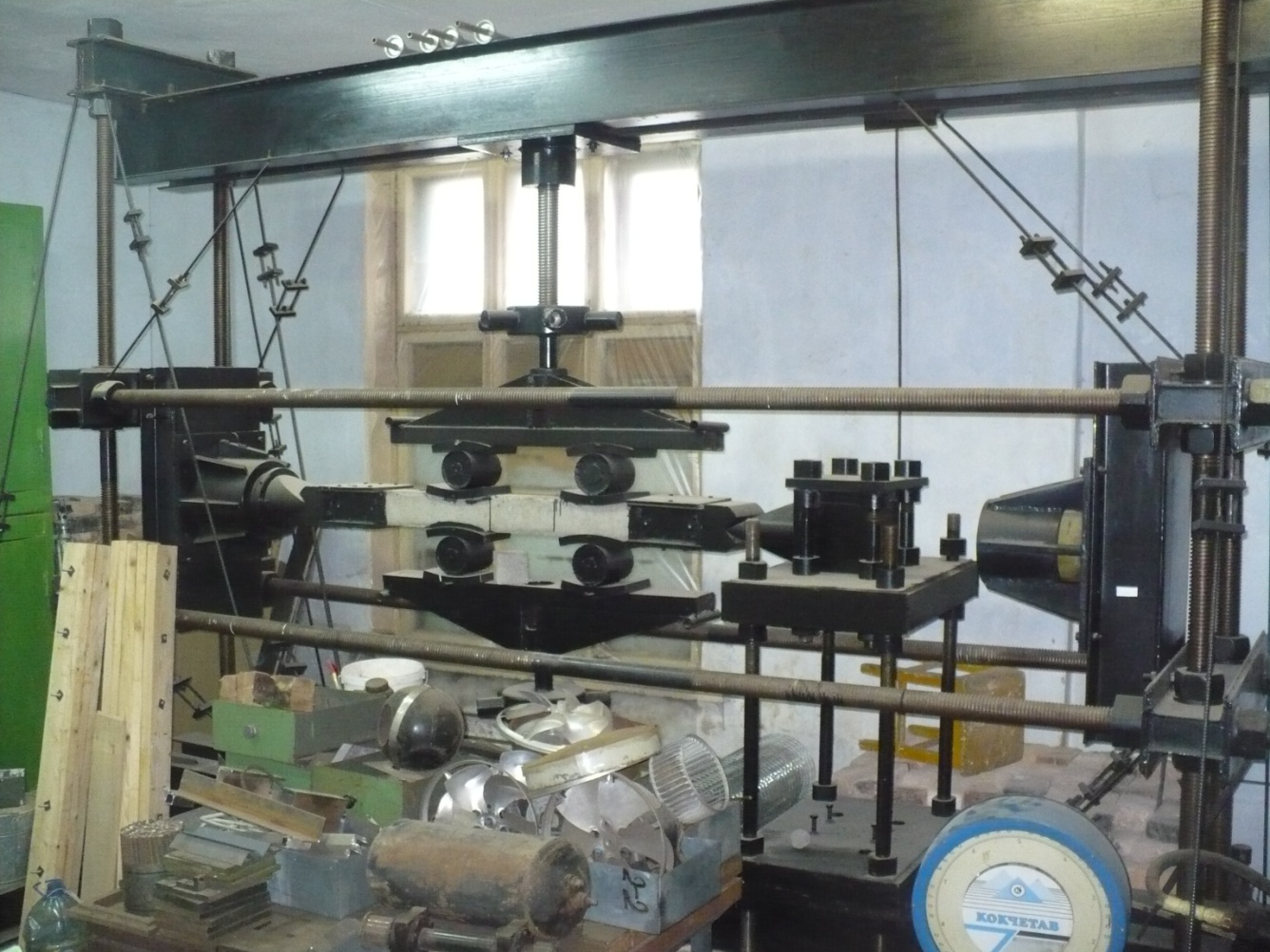 Технические характеристики:Развиваемая нагрузка			 Р (max) =  50000 кгТочность измерения  			    0,01 – 0,001 ммХод гидравлического штока		  l (max) = 200 ммДлина испытуемого образца            L  1800-2100 ммВесы циферблатные лотковые ВЦЛ-10МПределы взвешивания весов 500—10 000 г. Цена деления — 100 г. Они состоят из грузоприемного лотка, циферблатного квадрантного указателя, имеющего шкалы и стрелки со стороны продавца и покупателя, и рычажного механизма. Рычажный механизм тягой соединен с квадрантом. Весы имеют масляный успокоитель для гашения колебаний стрелок, арретир для открывания и закрывания весов, уровень и винтовые ножки для установки весов в горизонтальное положение. При подготовке к работе весы устанавливают по уровню. Открывают арретир и, регулируя тару, ставят стрелку циферблатного указателя на нулевую отметку шкалы. С помощью опрокидывателя взвешенный товар удаляют с лотка или снимают вместе с ним. 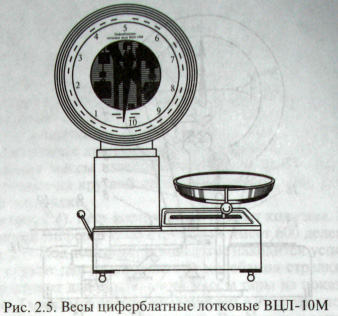 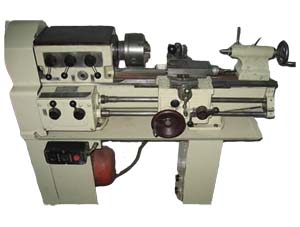 ТВ-4 (ТВ4) Станок токарно-винторезный учебный. Назначение, область примененияСтанок ТВ-4 является учебным универсальным токарно-винторезным станком и предназначается для всевозможных токарных работ в мастерских школ для политехнического обучения и по холодной обработке металлов резанием.Станок позволяет производить следующие виды токарных работ:Проточку и расточку цилиндрических и конических поверхностейПодрезку торцовОтрезкуНарезание метрических резьбСверление и ряд других работТехническая характеристика станкаНаибольший диаметр изделия, устанавливаемого над станиной, мм - 200Наибольший диаметр точения над нижней частью суппорта, мм - 125Наибольший диаметр обрабатываемого прутка, мм - 15Расстояние между центрами, мм - 350Наибольшая длина обтачивания, мм - 300Пределы чисел оборотов шпинделя в минуту (6 ступеней) - 120, 160, 230, 375, 500, 710Пределы продольных подач, мм/об - 0,08; 0,1; 0,12Нарезаемые резьбы: метрическая шагом, мм - 0,8; 1; 1,25Диаметр отверстия в шпинделе, мм - 16Мощность электродвигателя, кВт - 0,6Бетоносмеситель СБ-101 предназначен для приготовления бетонных смесей с крупностью заполнителя до 40 мм на строительных площадках, а также внутри рабочих помещений. Бетоносмеситель может работать при температуре окружающей среды не ниже +2 С Страна производитель – Россия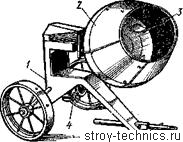 №п/пНаименование оборудованияМодель Год выпускаИнвентарн. номерОтметка о работоспособ-ности1Весы лабораторныеВЦЛ-10М1991б/нисправен2Испытательный стенд винтовой для испытаний балок19880135053301351210исправен3Испытательный стенд гидравлический для испытаний колонн198801320559исправен4Станок токарныйТВ-4198401320370исправен5Бетоносмеситель передвижнойСВ-1011986исправен№п/пНаименованиеКоличествоПримечания1Стол преподавательский12Верстак13Стулья3№п/пФ.И.О.ДолжностьОбразованиеКонтактная информация1Сысоев О. Е.Декандоктор техн. наук, профессор2Дзюба  В. А.Доцентктн, доцент3Стасевич  Т.АСт. препод.высшее№п/пДисциплина Название лабораторных работНазвание методических инструкций, год изданияПримечание1Долговечность строительных конструкцийНаучный эксперимент по ползучести деревянных и железобетонных конструкцийМетодические указа-ния по производству стройматериалов, из-делий и конструкций. 2010г., Южноураль-ский госуниверситетдля магистров;Актуализированные методические пособия в разработке2Долговечность строительных конструкцийИспытание железобетонных балок с разрушением по нормальному сечениюКурс лабораторных работ по ж/б конструкциям. МГСУ, кафедра ЖБК, 2013 г.для бакалавров3Долговечность строительных конструкцийИспытание железобетонных балок с разрушением по наклонному сечениюКурс лабораторных работ по ж/б конструкциям. МГСУ, кафедра ЖБК, 2013 г.для бакалавров4Долговечность строительных конструкцийИспытание составных деревянных балок Курс лабораторных работ по ж/б конструкциям. МГСУ, кафедра ЖБК, 2013 г.для бакалавров№ п/пНаименованиеИнвентарный номерОтметка о работоспособностиПримечание№ п/пНаименование стендаКраткая характеристика,предназначение стендаПримечание№ п/пНаименованиеАвторГод изданияКоличество1Паспорт токарно-винторезного станка ТВ-412Руководство по уходу и обслуживанию токарно-винторезного станка ТВ-413Руководство по эксплуатации  домкрата гидравлического 14Паспорт и инструкция по эксплуатации станции гидравлической1№ п/пНаименование инструкциипо ОТ и ТБНомер инструкцииДата утверждения1Инструкция по охране труда для студента при работе с передвижным растворосмесителемИОТ-СБ-348-201720172Инструкция по охране труда для студента при работе на токарно-винторезных станкахИОТ-СБ-347-201720173Инструкция по охране труда для студента при работе с гидроусилителемИОТ-СБ-351-201720174Инструкция по охране труда для студента при работе с ручным электроинструментомИОТ-СБ-352-20172017№ п/пЧто планируетсяСрокиОтметка о выполнении1Закуп современного пресса с постоянной скоростью деформации2017-2018гг2Проведение исследований высокопрочного бетона с использованием стеклопластиковой арматуры2017-2018гг ТЕХНИЧЕСКИЕ ХАРАКТЕРИСТИКИ ТЕХНИЧЕСКИЕ ХАРАКТЕРИСТИКИ ТЕХНИЧЕСКИЕ ХАРАКТЕРИСТИКИ1.Объем по загрузке сухими составляющими, л (м3)100 (0.1)2.Объем готового замеса, л (м3)50 (0.05)3.Крупность заполнителя, мм, не более404.Напряжение питающей сети, В~ 220 (1 фаза)5.Мощность эл/двигателя, кВт 0.256.Габаритные размеры (ДхШхВ), мм1200х570х11007.Масса, кг50